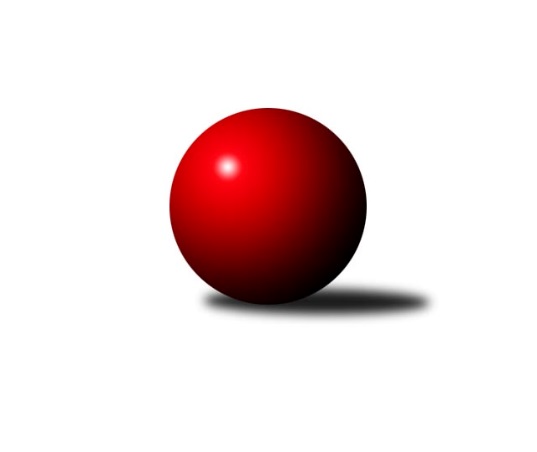 Č.12Ročník 2010/2011	26.4.2024 Okresní přebor Nový Jičín 2010/2011Statistika 12. kolaTabulka družstev:		družstvo	záp	výh	rem	proh	skore	sety	průměr	body	plné	dorážka	chyby	1.	KK Lipník nad Bečvou ˝B˝	12	9	0	3	82 : 38 	(60.5 : 35.5)	1590	18	1111	479	30.5	2.	Kelč˝A˝	12	9	0	3	78 : 42 	(55.0 : 41.0)	1624	18	1139	485	25.2	3.	TJ Sokol Sedlnice ˝B˝	12	7	0	5	68 : 52 	(57.0 : 39.0)	1612	14	1125	486	29.3	4.	KK Lipník nad Bečvou˝C˝	12	7	0	5	68 : 52 	(50.0 : 46.0)	1578	14	1104	474	32.2	5.	KK Hranice˝B˝	12	6	0	6	63 : 57 	(48.5 : 47.5)	1586	12	1106	480	28	6.	TJ Spartak Bílovec˝B˝	12	6	0	6	62 : 58 	(44.0 : 52.0)	1525	12	1077	448	36.7	7.	TJ Sokol Sedlnice˝C˝	12	6	0	6	58 : 62 	(50.0 : 46.0)	1553	12	1101	452	32.8	8.	TJ Frenštát p.R. ˝B˝	12	5	0	7	59 : 61 	(48.5 : 47.5)	1526	10	1080	446	30.6	9.	TJ Nový Jičín˝B˝	12	3	0	9	30 : 90 	(33.0 : 63.0)	1395	6	1005	390	50.5	10.	Kelč˝B˝	12	2	0	10	32 : 88 	(33.5 : 62.5)	1462	4	1048	414	43.3Tabulka doma:		družstvo	záp	výh	rem	proh	skore	sety	průměr	body	maximum	minimum	1.	KK Lipník nad Bečvou ˝B˝	6	5	0	1	50 : 10 	(37.0 : 11.0)	1582	10	1704	1520	2.	KK Hranice˝B˝	6	5	0	1	46 : 14 	(32.0 : 16.0)	1667	10	1727	1605	3.	Kelč˝A˝	6	5	0	1	42 : 18 	(30.0 : 18.0)	1646	10	1687	1614	4.	KK Lipník nad Bečvou˝C˝	6	5	0	1	40 : 20 	(29.0 : 19.0)	1544	10	1591	1480	5.	TJ Frenštát p.R. ˝B˝	6	4	0	2	39 : 21 	(30.5 : 17.5)	1610	8	1685	1559	6.	TJ Spartak Bílovec˝B˝	6	4	0	2	38 : 22 	(25.0 : 23.0)	1601	8	1640	1542	7.	TJ Sokol Sedlnice˝C˝	6	4	0	2	38 : 22 	(29.0 : 19.0)	1574	8	1631	1473	8.	TJ Sokol Sedlnice ˝B˝	6	3	0	3	34 : 26 	(28.5 : 19.5)	1584	6	1695	1438	9.	TJ Nový Jičín˝B˝	6	3	0	3	22 : 38 	(23.0 : 25.0)	1499	6	1543	1440	10.	Kelč˝B˝	6	2	0	4	26 : 34 	(20.5 : 27.5)	1549	4	1620	1483Tabulka venku:		družstvo	záp	výh	rem	proh	skore	sety	průměr	body	maximum	minimum	1.	Kelč˝A˝	6	4	0	2	36 : 24 	(25.0 : 23.0)	1626	8	1659	1601	2.	TJ Sokol Sedlnice ˝B˝	6	4	0	2	34 : 26 	(28.5 : 19.5)	1617	8	1677	1527	3.	KK Lipník nad Bečvou ˝B˝	6	4	0	2	32 : 28 	(23.5 : 24.5)	1591	8	1740	1485	4.	KK Lipník nad Bečvou˝C˝	6	2	0	4	28 : 32 	(21.0 : 27.0)	1575	4	1676	1490	5.	TJ Spartak Bílovec˝B˝	6	2	0	4	24 : 36 	(19.0 : 29.0)	1512	4	1635	1394	6.	TJ Sokol Sedlnice˝C˝	6	2	0	4	20 : 40 	(21.0 : 27.0)	1556	4	1651	1428	7.	TJ Frenštát p.R. ˝B˝	6	1	0	5	20 : 40 	(18.0 : 30.0)	1505	2	1571	1459	8.	KK Hranice˝B˝	6	1	0	5	17 : 43 	(16.5 : 31.5)	1569	2	1625	1502	9.	TJ Nový Jičín˝B˝	6	0	0	6	8 : 52 	(10.0 : 38.0)	1369	0	1464	1265	10.	Kelč˝B˝	6	0	0	6	6 : 54 	(13.0 : 35.0)	1459	0	1536	1327Tabulka podzimní části:		družstvo	záp	výh	rem	proh	skore	sety	průměr	body	doma	venku	1.	KK Lipník nad Bečvou ˝B˝	9	6	0	3	58 : 32 	(43.5 : 28.5)	1546	12 	4 	0 	1 	2 	0 	2	2.	Kelč˝A˝	9	6	0	3	54 : 36 	(40.0 : 32.0)	1623	12 	4 	0 	1 	2 	0 	2	3.	KK Hranice˝B˝	9	5	0	4	51 : 39 	(38.5 : 33.5)	1596	10 	4 	0 	0 	1 	0 	4	4.	KK Lipník nad Bečvou˝C˝	9	5	0	4	50 : 40 	(35.0 : 37.0)	1577	10 	3 	0 	1 	2 	0 	3	5.	TJ Sokol Sedlnice ˝B˝	9	5	0	4	48 : 42 	(40.0 : 32.0)	1595	10 	2 	0 	3 	3 	0 	1	6.	TJ Spartak Bílovec˝B˝	9	5	0	4	48 : 42 	(35.0 : 37.0)	1548	10 	3 	0 	2 	2 	0 	2	7.	TJ Sokol Sedlnice˝C˝	9	5	0	4	46 : 44 	(39.0 : 33.0)	1561	10 	3 	0 	1 	2 	0 	3	8.	TJ Frenštát p.R. ˝B˝	9	4	0	5	49 : 41 	(39.5 : 32.5)	1536	8 	3 	0 	1 	1 	0 	4	9.	TJ Nový Jičín˝B˝	9	3	0	6	24 : 66 	(28.5 : 43.5)	1417	6 	3 	0 	2 	0 	0 	4	10.	Kelč˝B˝	9	1	0	8	22 : 68 	(21.0 : 51.0)	1460	2 	1 	0 	3 	0 	0 	5Tabulka jarní části:		družstvo	záp	výh	rem	proh	skore	sety	průměr	body	doma	venku	1.	KK Lipník nad Bečvou ˝B˝	3	3	0	0	24 : 6 	(17.0 : 7.0)	1679	6 	1 	0 	0 	2 	0 	0 	2.	Kelč˝A˝	3	3	0	0	24 : 6 	(15.0 : 9.0)	1635	6 	1 	0 	0 	2 	0 	0 	3.	TJ Sokol Sedlnice ˝B˝	3	2	0	1	20 : 10 	(17.0 : 7.0)	1628	4 	1 	0 	0 	1 	0 	1 	4.	KK Lipník nad Bečvou˝C˝	3	2	0	1	18 : 12 	(15.0 : 9.0)	1576	4 	2 	0 	0 	0 	0 	1 	5.	TJ Spartak Bílovec˝B˝	3	1	0	2	14 : 16 	(9.0 : 15.0)	1496	2 	1 	0 	0 	0 	0 	2 	6.	KK Hranice˝B˝	3	1	0	2	12 : 18 	(10.0 : 14.0)	1595	2 	1 	0 	1 	0 	0 	1 	7.	TJ Sokol Sedlnice˝C˝	3	1	0	2	12 : 18 	(11.0 : 13.0)	1552	2 	1 	0 	1 	0 	0 	1 	8.	TJ Frenštát p.R. ˝B˝	3	1	0	2	10 : 20 	(9.0 : 15.0)	1528	2 	1 	0 	1 	0 	0 	1 	9.	Kelč˝B˝	3	1	0	2	10 : 20 	(12.5 : 11.5)	1521	2 	1 	0 	1 	0 	0 	1 	10.	TJ Nový Jičín˝B˝	3	0	0	3	6 : 24 	(4.5 : 19.5)	1402	0 	0 	0 	1 	0 	0 	2 Zisk bodů pro družstvo:		jméno hráče	družstvo	body	zápasy	v %	dílčí body	sety	v %	1.	Miroslav Ondrouch 	KK Lipník nad Bečvou˝C˝ 	24	/	12	(100%)		/		(%)	2.	Jaroslav  Koppa 	KK Lipník nad Bečvou˝C˝ 	20	/	12	(83%)		/		(%)	3.	Jaroslav Chvostek 	TJ Sokol Sedlnice ˝B˝ 	20	/	12	(83%)		/		(%)	4.	Zdeněk Bordovský 	TJ Frenštát p.R. ˝B˝ 	18	/	10	(90%)		/		(%)	5.	Rostislav Klazar 	TJ Spartak Bílovec˝B˝ 	18	/	10	(90%)		/		(%)	6.	Antonín Plesník 	Kelč˝A˝ 	18	/	12	(75%)		/		(%)	7.	Jiří Kolář 	KK Lipník nad Bečvou ˝B˝ 	18	/	12	(75%)		/		(%)	8.	Miroslav Pavelka 	Kelč˝A˝ 	16	/	11	(73%)		/		(%)	9.	Radek Lankaš 	KK Lipník nad Bečvou ˝B˝ 	14	/	7	(100%)		/		(%)	10.	Petr Tomášek 	Kelč˝A˝ 	14	/	9	(78%)		/		(%)	11.	Anna Ledvinová 	KK Hranice˝B˝ 	12	/	9	(67%)		/		(%)	12.	Vlastimila Kolářová 	KK Lipník nad Bečvou ˝B˝ 	12	/	11	(55%)		/		(%)	13.	Radek Kolář 	KK Lipník nad Bečvou ˝B˝ 	12	/	11	(55%)		/		(%)	14.	Renáta Janyšková 	TJ Sokol Sedlnice˝C˝ 	12	/	12	(50%)		/		(%)	15.	Jaroslav Ledvina 	KK Hranice˝B˝ 	11	/	10	(55%)		/		(%)	16.	Pavel Šmydke 	TJ Spartak Bílovec˝B˝ 	10	/	8	(63%)		/		(%)	17.	Miroslav  Makový 	TJ Frenštát p.R. ˝B˝ 	10	/	8	(63%)		/		(%)	18.	Jiří Chvostek 	TJ Sokol Sedlnice ˝B˝ 	10	/	9	(56%)		/		(%)	19.	Radek Mikulský 	TJ Sokol Sedlnice˝C˝ 	10	/	9	(56%)		/		(%)	20.	Monika Pavelková 	Kelč˝B˝ 	10	/	9	(56%)		/		(%)	21.	Ivana Vaculíková 	KK Lipník nad Bečvou˝C˝ 	10	/	10	(50%)		/		(%)	22.	Jan Lenhart 	KK Hranice˝B˝ 	10	/	10	(50%)		/		(%)	23.	Emil Rubáč 	TJ Spartak Bílovec˝B˝ 	10	/	12	(42%)		/		(%)	24.	Ondřej Malich 	TJ Sokol Sedlnice˝C˝ 	8	/	5	(80%)		/		(%)	25.	František Opravil 	KK Hranice˝B˝ 	8	/	5	(80%)		/		(%)	26.	Jaroslav Tobola 	TJ Sokol Sedlnice ˝B˝ 	8	/	6	(67%)		/		(%)	27.	Jiří Janošek 	Kelč˝A˝ 	8	/	6	(67%)		/		(%)	28.	Jaroslav Riedel 	TJ Nový Jičín˝B˝ 	8	/	7	(57%)		/		(%)	29.	Jana Kulhánková 	KK Lipník nad Bečvou ˝B˝ 	8	/	7	(57%)		/		(%)	30.	Miloš Šrot 	TJ Spartak Bílovec˝B˝ 	8	/	11	(36%)		/		(%)	31.	Jiří Veselý 	TJ Frenštát p.R. ˝B˝ 	8	/	12	(33%)		/		(%)	32.	Tomáš Binek 	TJ Frenštát p.R. ˝B˝ 	7	/	8	(44%)		/		(%)	33.	František Havran 	Kelč˝B˝ 	6	/	5	(60%)		/		(%)	34.	Puhrová Dagmar 	TJ Nový Jičín˝B˝ 	6	/	7	(43%)		/		(%)	35.	Michaela Tobolová 	TJ Sokol Sedlnice˝C˝ 	6	/	11	(27%)		/		(%)	36.	Antonín Pitrun 	Kelč˝A˝ 	4	/	2	(100%)		/		(%)	37.	Zdeněk Skala 	TJ Sokol Sedlnice ˝B˝ 	4	/	3	(67%)		/		(%)	38.	Lukáš Koliba 	TJ Sokol Sedlnice ˝B˝ 	4	/	5	(40%)		/		(%)	39.	Antonín Uhýrek 	KK Hranice˝B˝ 	4	/	5	(40%)		/		(%)	40.	Tomaš Vybíral 	Kelč˝B˝ 	4	/	6	(33%)		/		(%)	41.	Vladimír Vojkůvka 	TJ Frenštát p.R. ˝B˝ 	4	/	7	(29%)		/		(%)	42.	Tomáš Rychtár 	Kelč˝B˝ 	4	/	8	(25%)		/		(%)	43.	Ján Pelikán 	TJ Nový Jičín˝B˝ 	4	/	9	(22%)		/		(%)	44.	Ludmila Galiová 	TJ Nový Jičín˝B˝ 	4	/	11	(18%)		/		(%)	45.	Zdeňka Terrichová 	KK Hranice˝B˝ 	2	/	1	(100%)		/		(%)	46.	Jan Mlčák 	Kelč˝B˝ 	2	/	1	(100%)		/		(%)	47.	Oldřich Kudela 	TJ Spartak Bílovec˝B˝ 	2	/	1	(100%)		/		(%)	48.	Dalibor Zboran 	TJ Nový Jičín˝B˝ 	2	/	1	(100%)		/		(%)	49.	Martin Juřica 	TJ Sokol Sedlnice˝C˝ 	2	/	1	(100%)		/		(%)	50.	Sára Petersová 	TJ Sokol Sedlnice ˝B˝ 	2	/	2	(50%)		/		(%)	51.	Ivan Bilenný 	TJ Sokol Sedlnice˝C˝ 	2	/	3	(33%)		/		(%)	52.	Pavel Tobiáš 	TJ Frenštát p.R. ˝B˝ 	2	/	3	(33%)		/		(%)	53.	Ota Beňo 	TJ Spartak Bílovec˝B˝ 	2	/	4	(25%)		/		(%)	54.	Jan Schwarzer 	TJ Sokol Sedlnice ˝B˝ 	2	/	5	(20%)		/		(%)	55.	David Juřica 	TJ Sokol Sedlnice ˝B˝ 	2	/	5	(20%)		/		(%)	56.	Josef Schwarz 	KK Hranice˝B˝ 	2	/	6	(17%)		/		(%)	57.	Břetislav Ermis 	TJ Sokol Sedlnice˝C˝ 	2	/	6	(17%)		/		(%)	58.	Martin Jarábek 	Kelč˝B˝ 	2	/	7	(14%)		/		(%)	59.	Josef Gassmann 	Kelč˝A˝ 	2	/	8	(13%)		/		(%)	60.	Ladislav Mandák 	KK Lipník nad Bečvou˝C˝ 	2	/	9	(11%)		/		(%)	61.	Petr Sobotík 	TJ Sokol Sedlnice ˝B˝ 	0	/	1	(0%)		/		(%)	62.	Vlastimil Pitrun 	Kelč˝B˝ 	0	/	1	(0%)		/		(%)	63.	Pavel Chvatík 	Kelč˝B˝ 	0	/	1	(0%)		/		(%)	64.	Josef Chvatík 	Kelč˝B˝ 	0	/	2	(0%)		/		(%)	65.	Michal Kroupa 	TJ Nový Jičín˝B˝ 	0	/	2	(0%)		/		(%)	66.	Petr Nohel 	TJ Spartak Bílovec˝B˝ 	0	/	2	(0%)		/		(%)	67.	Marie Pavelková 	Kelč˝B˝ 	0	/	3	(0%)		/		(%)	68.	Aleš Stehlík 	TJ Nový Jičín˝B˝ 	0	/	4	(0%)		/		(%)	69.	Marek Koppa 	KK Lipník nad Bečvou˝C˝ 	0	/	4	(0%)		/		(%)	70.	Anna Mašláňová 	Kelč˝B˝ 	0	/	5	(0%)		/		(%)	71.	Karmen Baarová 	TJ Nový Jičín˝B˝ 	0	/	7	(0%)		/		(%)Průměry na kuželnách:		kuželna	průměr	plné	dorážka	chyby	výkon na hráče	1.	KK Hranice, 1-2	1623	1120	503	28.8	(406.0)	2.	TJ Spartak Bílovec, 1-2	1585	1116	468	35.1	(396.3)	3.	Sokol Frenštát pod Radhoštěm, 1-2	1582	1112	470	29.4	(395.7)	4.	TJ Kelč, 1-2	1580	1107	472	33.0	(395.1)	5.	TJ Sokol Sedlnice, 1-2	1545	1083	461	34.0	(386.4)	6.	TJ Nový Jičín, 1-4	1519	1075	444	37.6	(380.0)	7.	KK Lipník nad Bečvou, 1-2	1518	1069	449	37.2	(379.6)Nejlepší výkony na kuželnách:KK Hranice, 1-2KK Lipník nad Bečvou ˝B˝	1740	12. kolo	Vlastimila Kolářová 	KK Lipník nad Bečvou ˝B˝	463	12. koloKK Hranice˝B˝	1727	7. kolo	Antonín Uhýrek 	KK Hranice˝B˝	459	7. koloKK Hranice˝B˝	1691	2. kolo	Anna Ledvinová 	KK Hranice˝B˝	455	10. koloKK Hranice˝B˝	1671	10. kolo	Radek Lankaš 	KK Lipník nad Bečvou ˝B˝	454	12. koloKK Hranice˝B˝	1657	4. kolo	Anna Ledvinová 	KK Hranice˝B˝	450	2. koloKK Hranice˝B˝	1653	9. kolo	Jaroslav Ledvina 	KK Hranice˝B˝	447	2. koloTJ Sokol Sedlnice˝C˝	1651	4. kolo	Anna Ledvinová 	KK Hranice˝B˝	436	7. koloKK Hranice˝B˝	1605	12. kolo	Jaroslav Ledvina 	KK Hranice˝B˝	431	9. koloKelč˝A˝	1601	2. kolo	Rostislav Klazar 	TJ Spartak Bílovec˝B˝	430	10. koloTJ Spartak Bílovec˝B˝	1551	10. kolo	Antonín Uhýrek 	KK Hranice˝B˝	428	4. koloTJ Spartak Bílovec, 1-2TJ Spartak Bílovec˝B˝	1640	6. kolo	Rostislav Klazar 	TJ Spartak Bílovec˝B˝	450	5. koloKK Hranice˝B˝	1625	1. kolo	Rostislav Klazar 	TJ Spartak Bílovec˝B˝	447	8. koloTJ Spartak Bílovec˝B˝	1619	8. kolo	Anna Ledvinová 	KK Hranice˝B˝	437	1. koloTJ Spartak Bílovec˝B˝	1615	3. kolo	Rostislav Klazar 	TJ Spartak Bílovec˝B˝	431	6. koloKelč˝A˝	1610	6. kolo	Ivana Vaculíková 	KK Lipník nad Bečvou˝C˝	427	5. koloKK Lipník nad Bečvou˝C˝	1608	5. kolo	Pavel Šmydke 	TJ Spartak Bílovec˝B˝	422	6. koloTJ Spartak Bílovec˝B˝	1600	5. kolo	Miroslav Pavelka 	Kelč˝A˝	421	6. koloTJ Spartak Bílovec˝B˝	1590	1. kolo	Miroslav Ondrouch 	KK Lipník nad Bečvou˝C˝	419	5. koloTJ Sokol Sedlnice ˝B˝	1562	3. kolo	Pavel Šmydke 	TJ Spartak Bílovec˝B˝	419	5. koloTJ Sokol Sedlnice˝C˝	1555	8. kolo	Pavel Šmydke 	TJ Spartak Bílovec˝B˝	416	3. koloSokol Frenštát pod Radhoštěm, 1-2TJ Frenštát p.R. ˝B˝	1685	2. kolo	Zdeněk Bordovský 	TJ Frenštát p.R. ˝B˝	446	5. koloTJ Sokol Sedlnice ˝B˝	1634	7. kolo	Miroslav  Makový 	TJ Frenštát p.R. ˝B˝	446	7. koloKelč˝A˝	1631	10. kolo	Tomáš Binek 	TJ Frenštát p.R. ˝B˝	432	2. koloTJ Frenštát p.R. ˝B˝	1616	7. kolo	Antonín Plesník 	Kelč˝A˝	431	10. koloTJ Frenštát p.R. ˝B˝	1611	12. kolo	Zdeněk Bordovský 	TJ Frenštát p.R. ˝B˝	426	10. koloTJ Frenštát p.R. ˝B˝	1611	5. kolo	Zdeněk Bordovský 	TJ Frenštát p.R. ˝B˝	425	2. koloTJ Frenštát p.R. ˝B˝	1578	10. kolo	Miroslav Pavelka 	Kelč˝A˝	424	10. koloTJ Frenštát p.R. ˝B˝	1559	9. kolo	Tomáš Binek 	TJ Frenštát p.R. ˝B˝	420	5. koloKK Hranice˝B˝	1557	5. kolo	Jaroslav Ledvina 	KK Hranice˝B˝	420	5. koloKK Lipník nad Bečvou ˝B˝	1553	2. kolo	Tomáš Binek 	TJ Frenštát p.R. ˝B˝	420	12. koloTJ Kelč, 1-2KK Lipník nad Bečvou ˝B˝	1687	8. kolo	Jiří Chvostek 	TJ Sokol Sedlnice ˝B˝	462	9. koloKelč˝A˝	1687	7. kolo	Jaroslav  Koppa 	KK Lipník nad Bečvou˝C˝	456	7. koloTJ Sokol Sedlnice ˝B˝	1677	9. kolo	František Havran 	Kelč˝B˝	448	6. koloKK Lipník nad Bečvou˝C˝	1676	7. kolo	Miroslav Ondrouch 	KK Lipník nad Bečvou˝C˝	441	7. koloKelč˝A˝	1666	8. kolo	Miroslav Pavelka 	Kelč˝A˝	441	5. koloKelč˝A˝	1662	3. kolo	Jiří Kolář 	KK Lipník nad Bečvou ˝B˝	436	8. koloKelč˝A˝	1659	12. kolo	Antonín Plesník 	Kelč˝A˝	436	7. koloTJ Spartak Bílovec˝B˝	1635	2. kolo	Monika Pavelková 	Kelč˝B˝	436	12. koloKelč˝A˝	1626	1. kolo	Josef Gassmann 	Kelč˝A˝	435	12. koloKelč˝B˝	1620	6. kolo	Vlastimila Kolářová 	KK Lipník nad Bečvou ˝B˝	434	8. koloTJ Sokol Sedlnice, 1-2TJ Sokol Sedlnice ˝B˝	1695	8. kolo	Jaroslav  Koppa 	KK Lipník nad Bečvou˝C˝	444	11. koloKelč˝A˝	1651	4. kolo	Jaroslav Chvostek 	TJ Sokol Sedlnice ˝B˝	438	4. koloTJ Sokol Sedlnice ˝B˝	1637	12. kolo	Jiří Chvostek 	TJ Sokol Sedlnice ˝B˝	437	8. koloTJ Sokol Sedlnice˝C˝	1631	9. kolo	Jaroslav Chvostek 	TJ Sokol Sedlnice ˝B˝	433	8. koloKelč˝A˝	1611	9. kolo	Ondřej Malich 	TJ Sokol Sedlnice˝C˝	432	9. koloKK Hranice˝B˝	1610	8. kolo	Jiří Kolář 	KK Lipník nad Bečvou ˝B˝	429	10. koloTJ Sokol Sedlnice˝C˝	1599	11. kolo	Anna Ledvinová 	KK Hranice˝B˝	429	8. koloTJ Sokol Sedlnice˝C˝	1593	6. kolo	Radek Kolář 	KK Lipník nad Bečvou ˝B˝	428	10. koloKK Lipník nad Bečvou ˝B˝	1592	10. kolo	Jaroslav Chvostek 	TJ Sokol Sedlnice ˝B˝	426	6. koloTJ Sokol Sedlnice ˝B˝	1589	6. kolo	Petr Tomášek 	Kelč˝A˝	425	4. koloTJ Nový Jičín, 1-4TJ Sokol Sedlnice ˝B˝	1654	11. kolo	Jaroslav Chvostek 	TJ Sokol Sedlnice ˝B˝	433	11. koloTJ Spartak Bílovec˝B˝	1582	4. kolo	Jaroslav  Koppa 	KK Lipník nad Bečvou˝C˝	425	3. koloTJ Frenštát p.R. ˝B˝	1571	8. kolo	Miroslav Ondrouch 	KK Lipník nad Bečvou˝C˝	424	3. koloTJ Nový Jičín˝B˝	1543	8. kolo	Jaroslav Riedel 	TJ Nový Jičín˝B˝	419	8. koloTJ Nový Jičín˝B˝	1519	6. kolo	Jaroslav Tobola 	TJ Sokol Sedlnice ˝B˝	418	11. koloTJ Nový Jičín˝B˝	1508	3. kolo	Jaroslav Riedel 	TJ Nový Jičín˝B˝	417	1. koloTJ Nový Jičín˝B˝	1497	4. kolo	Monika Pavelková 	Kelč˝B˝	416	1. koloKK Lipník nad Bečvou˝C˝	1490	3. kolo	Dalibor Zboran 	TJ Nový Jičín˝B˝	414	11. koloTJ Nový Jičín˝B˝	1489	1. kolo	Jiří Chvostek 	TJ Sokol Sedlnice ˝B˝	411	11. koloKK Lipník nad Bečvou ˝B˝	1486	6. kolo	Zdeněk Bordovský 	TJ Frenštát p.R. ˝B˝	408	8. koloKK Lipník nad Bečvou, 1-2KK Lipník nad Bečvou ˝B˝	1704	11. kolo	Miroslav Ondrouch 	KK Lipník nad Bečvou˝C˝	457	10. koloKK Lipník nad Bečvou ˝B˝	1608	7. kolo	Jaroslav  Koppa 	KK Lipník nad Bečvou˝C˝	451	4. koloTJ Sokol Sedlnice ˝B˝	1592	10. kolo	Vlastimila Kolářová 	KK Lipník nad Bečvou ˝B˝	447	11. koloKK Lipník nad Bečvou˝C˝	1591	10. kolo	Miroslav Ondrouch 	KK Lipník nad Bečvou˝C˝	437	6. koloKK Lipník nad Bečvou˝C˝	1578	12. kolo	Miroslav Ondrouch 	KK Lipník nad Bečvou˝C˝	435	12. koloKK Lipník nad Bečvou ˝B˝	1568	3. kolo	Jiří Kolář 	KK Lipník nad Bečvou ˝B˝	428	11. koloKK Lipník nad Bečvou˝C˝	1567	4. kolo	Radek Kolář 	KK Lipník nad Bečvou ˝B˝	420	11. koloKK Lipník nad Bečvou ˝B˝	1549	9. kolo	Jana Kulhánková 	KK Lipník nad Bečvou ˝B˝	417	3. koloKK Lipník nad Bečvou˝C˝	1543	8. kolo	Miroslav Ondrouch 	KK Lipník nad Bečvou˝C˝	416	2. koloTJ Frenštát p.R. ˝B˝	1543	4. kolo	Jaroslav Chvostek 	TJ Sokol Sedlnice ˝B˝	416	5. koloČetnost výsledků:	8.0 : 2.0	17x	7.0 : 3.0	1x	6.0 : 4.0	11x	4.0 : 6.0	9x	2.0 : 8.0	10x	10.0 : 0.0	11x	0.0 : 10.0	1x